Сумська міська радаВиконавчий комітетРІШЕННЯвід  15.08.2023   № 370Про розгляд заяви громадянки  Циганок І.Т.  від 16.05.2023 на постанову адміністративної комісії при виконавчому комітеті Сумської міської ради від 16.05.2023 № 375 	Розглянувши заяву громадянки Циганок Ірини Тойвовни   від 16.05.2023 про скасування постанови адміністративної комісії при виконавчому комітеті Сумської міської ради від 16.05.2023 № 375, відповідно до статей 288, 289, 293 Кодексу України про адміністративні правопорушення, керуючись статтею 40 Закону України «Про місцеве самоврядування в Україні», виконавчий комітет Сумської міської радиВИРІШИВ:          1. Заяву громадянки Циганок Ірини Тойвовни від 16.05.2023 на постанову адміністративної комісії при виконавчому комітеті Сумської міської ради від 16.05.2023 № 375 задовольнити.   2. Постанову адміністративної комісії при виконавчому комітеті Сумської міської ради від 16.05.2023 № 375 скасувати і закрити справу. 3. Про прийняте рішення повідомити громадянку  Циганок  Ірину Тойвовну.Міський голова							О.М. Лисенко Васюра 700-666          Розіслати: Чайченку О.В., Павлик Ю.А., Васюрі Н.О.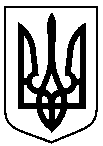 